OPLEIDING PB ORTHOPEDAGOGIEKarel de Grote Hogeschool – AntwerpenOrthopedagogie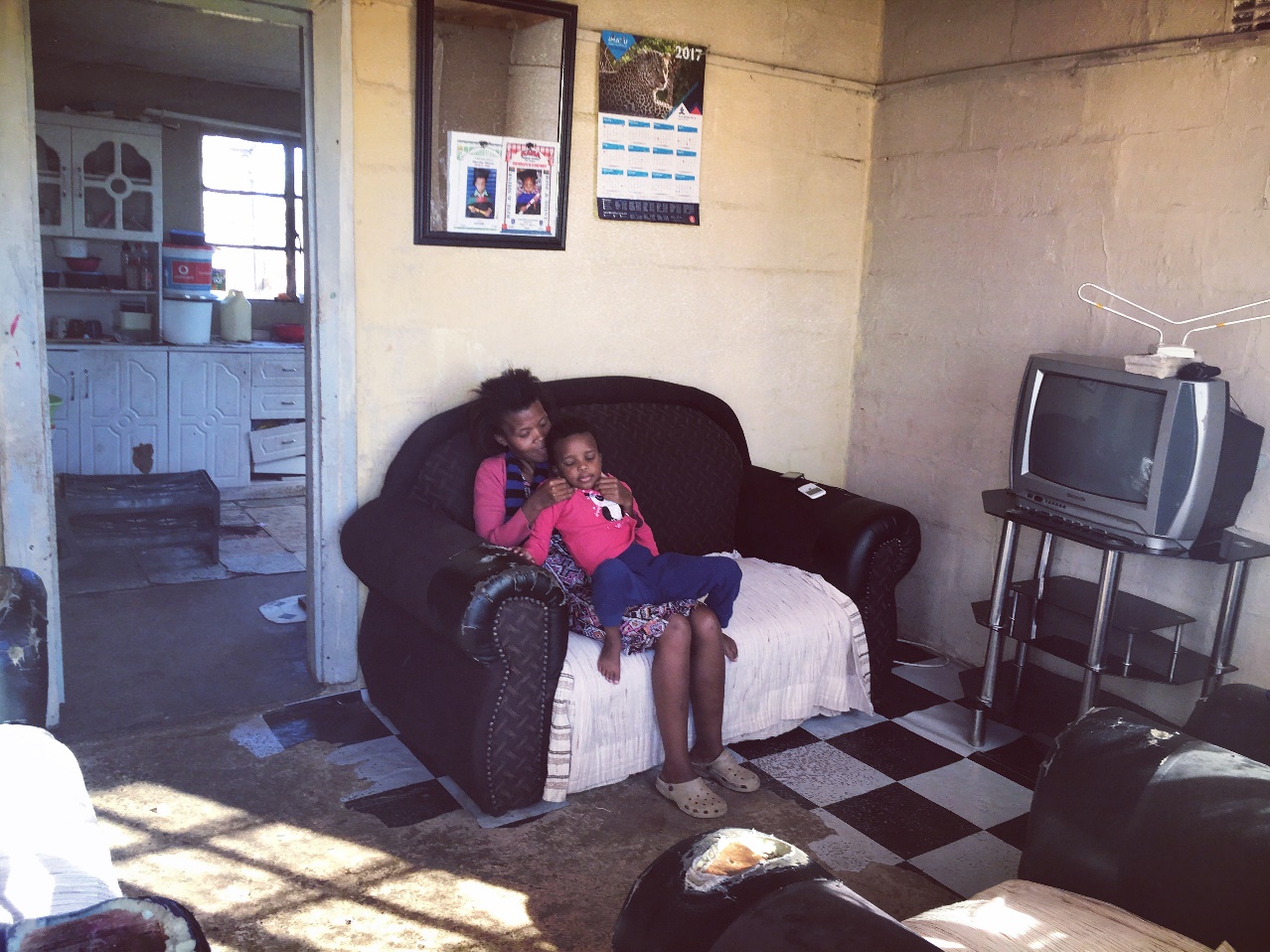 Welke aspecten zouden ervoor kunnen zorgen dat ouders het opvoedingsondersteunend aanbod overtuigend genoeg vinden?  Behoor ik als opvoeder-begeleider ouders te sturen in keuzes die ze maken in verband met hun opvoeding om de optimale ontwikkeling van een blind of slechtziend kind te bevorderen?Bachelorproef vanMichiels Ornella tot het behalen van het diploma Professionele Bachelor OrthopedagogieAcademiejaar 2016-2017Voorwoord Mijn bachelorproef is de kers op de taart en een fijne leerrijke afronding van deze driejarige opleiding. Het heeft me veel tijd, stress en tranen gekost, maar ik denk dat ik er best fier op kan zijn. Ik wil hierbij graag een woord van dank uitschrijven voor de mensen die me geholpen hebben tijdens het maken van deze proef. Speciale dank aan mijn stageplaats en prachtige voorziening Nkosinathi Foundation. Ze hebben mij ontzettend veel kennis bijgebracht en geleerd dat je moet blijven gaan, wat er zich ook voordoet. Elke tegenslag gebeurd met een reden. Maar zoals het team dan zou zeggen: “As long as you keep faith.”Dank aan de geïnterviewde mama’s voor hun medewerking en de organisatie die in een spoedtijd terug gemaild heeft. Ook bedankt aan de mama en het kindje voor de mooie foto’s. Een woord van dank aan mijn bachelor coach Lieve Geerts. Mede door haar begeleiding en feedback kon ik deze bachelorproef steeds verbeteren en eindigen met dit mooie resultaat. Tot slot wil ik mijn grootste dank betuigen aan mijn familie en vrienden. Bedankt voor het vele geduld en steun, alsook op momenten dat ik de moed al had laten zakken. Zij boden mij het nodige duwtje in de rug en door hen kon ik af en toe de gedachten eens verzetten. Dankzij hen gaf ik de moed niet op. Wat nog extra aandacht verdiend is dat ik deze bachelorproef geschreven heb in het verre Zuid-Afrika. Ohja, het tempo ging soms à la Afrikaans. Maar vast en zeker kan ik zeggen dat het een plaats is om nooit meer te vergeten!Ik hoop dat iedereen even geboeid zal zijn door het onderwerp als ikzelf ben. Ik wens je veel leesplezier toe! Ornella MichielsBachelor in de Orthopedagogie, met afstudeerrichting OrthopedagogieKarel de Grote Hogeschool, Antwerpenjuni 2017 InleidingHet uitgangspunt van mijn bachelorproef is te onderzoeken welke mogelijkheden er zijn om een opvoedingsondersteunend aanbod aan te bieden dat overtuigend genoeg is naar de ouders toe en dit uiteindelijk te realiseren. Op deze manier kan men als ouder de geleerde kennis en inzicht toepassen op hun blind/slechtziend kind en wordt het kind minder kwetsbaar voor problemen tijdens de ontwikkeling. Deze bachelorproef bestaat uit meerdere delen. Ik start met de beginsituatie. Hierin bespreek ik kort de voorziening, de situatieschets, de meest relevante belanghebbende en plaats ik de situatie in het orthopedagogische grondplan. Verder ga ik kijken wat deze situatie met me doet, wat ik hierbij voel en wat ik erover denk. Ik ga na welke cultuurgebonden waarden en normen, regels en codes van invloed zijn op mijn denken, communiceren en handelen. Dit lijst ik op bij het onderdeel ‘morele intuïtie en oordeelsvorming’. Vervolgens beschrijf ik mijn transculturele probleemstelling en de onderzoeksvraag. Ik link dit aan het thema en formuleer de relevantie van mijn gekozen probleemstelling. Het volgende deel van mijn bachelorproef is de analyse. Hierin bespreek ik belangrijke informatie die een antwoordt biedt op de onderzoeksvraag, en het overgaan tot actie. Dit deel wordt onderverdeeld in de theoretische noodzaak en de beroepsregels, bedrijfscodes of andere bindende voorschriften. Na het verzamelen van voldoende informatie kan ik alles samenleggen. In deze stap bekijk ik de mogelijke overeenkomsten en verschillen. Ik bekijk eerst de argumenten pro en contra en lijst deze op. Daarna som ik denkbare handelingsalternatieven op. Ten slotte eindig ik met een besluit en een actie. In het besluit formuleer ik mijn inzichten en redenering. Ik formuleer hierin ook een krachtig antwoord op mijn onderzoeksvraag. Daarna vertaal ik mijn conclusies en suggesties naar een innovatieve actie of product. Beginsituatie Voorziening Voor ik mijn situatie beschrijf ga ik eerst een korte beschrijving van mijn stageplaats geven. De voorziening heet Nkosinathi Foundation. Het is een non-profit organisatie van en voor blinden en slechtzienden. De organisatie biedt revalidatie, ondersteuning en het aanleren van vaardigheden aan mensen die recent een visuele beperking hebben gekregen. Zowel volwassen, kinderen als hun familieleden zijn welkom in het centrum.Als stagiaire sta ik in voor het project voor blinde en slechtziende kinderen, de 'Early Childhood Development'. Hier adviseren en begeleiden ze ouders en familieleden, organiseren ze tijdens de vakantie activiteiten en helpen ze mee schoolaanvragen in te dienen. De kinderen worden ook opgevangen in de voorziening op donderdag. Op woensdag om de twee weken was er een kans voor mama's en blinde/slechtziende kinderen (0-6 jaar) om naar de voorziening te komen voor tips bij het opvoeden, hierin vond mijn situatie plaats. De ‘Mommy and me group’ is een supportgroep waarbij de ouders/familieleden steun krijgen bij het opvoeden van hun blinde of slechtziende kinderen. Men geeft professionele, emotionele en praktische steun. Op 31 maart tijdens de personeelsvergadering besloot het team de supportgroep stop te zetten vanwege de weinige opkomst en het niet meer weten wat men hieraan kan doen. Situatie   De laatste ‘Mommy and me group’ was opnieuw geannuleerd omdat maar één mama kwam opdagen en de andere vijf niet. In deze groep gaan Sisanda en ik samen opzoek naar een manier van anders opvoeden. De groep bestaat uit alreeds bestaande cliënten van NF. We geven de ouders tips en voorbeelden over ‘Early Childhood development’ en opvoeding van een blind of slechtziend kind. Aan de hand van het boek Helping Children Who Are Blind (2000) bereiden we een les voor om samen met de mama’s te overlopen. De les voorbereiden doen we aan de hand van de vorige sessie. De mama’s kunnen vragen stellen per sessie en aangeven welk thema ze aanbod willen laten komen. De groep komt samen om de twee weken op woensdag. Maar dat was terug niet van toepassing op 16 maart. De sessies zijn volledig gratis en men krijgt transport terugbetaalt. Als er maar één mama is, kunnen Sisanda en ik niet op de juiste manier onze voorbereidde sessie geven. Het is eerder voorgevallen dat er maar één mama komt opdagen. De groep is een probeersel en het eerste jaar dat men dit wou proberen. Sisanda en ik bespreken op het moment zelf nog even wat het probleem zou kunnen zijn door te brainstormen. We stellen ons beide de vraag: “Waarom zou je niet komen als het gaat om de opvoeding van je kind?” We hebben een informatieve functie en gaan hiermee graag te werk. Als men niet op de juiste manier met een blind/slechtziend kind van in het begin omgaat kan dit leiden tot een negatieve ontwikkeling. Dit zouden we graag vermijden. Wanneer we de mama’s opbellen geven ze vaak geen geldige reden waarom ze niet komen opdagen of laten ze niets meer weten. Ik vraag me af waarom ze niet komen. Zou het aan ons liggen of ligt het probleem bij een andere factor? Ik heb op dit moment geen idee wat de mama’s zou kunnen overtuigen om toch te komen maar ik ben wel bereid een oplossing te zoeken. Ik probeer het achter mij te laten en ga terug aan het werk.Het orthopedagogische grondplanNkosinathi Foundation wilt dat men als blinde of slechtziende zelfstandig is en volledig geïntegreerd is in onze maatschappij.  Dit willen ze bereiken door een ​​ondersteunend, opportunistisch en uitgebreid revalidatiemodel aan te bieden om het bewustzijn te vergroten. Hierdoor gaat men als blinde en slechtziende persoon onafhankelijkheid kunnen bereiken, hun potentieel kunnen ontwikkelen en de uitdagingen in verband met het verlies van zicht kunnen overwinnen.Vanuit de individuele ontwikkeling stelt een cliënt zijn of haar eigen orthopedagogische vraagstelling op. Vandaar uit proberen we als voorziening met kennis en inzicht in te spelen op deze noden. Dit gaat men dan omzetten naar specifieke begeleiding. Ik zie hier zowel verantwoordelijkheid op microniveau naar de cliënt als naar het team toe. De voorziening had het idee om een aanbod aan te bieden waarbij men mama’s van blind/slechtziende kinderen zou helpen en ondersteunen bij de opvoeding. Als opvoeder-begeleider ga je de situatiehantering en het algemene leefklimaat dusdanig afstemmen aan de specifieke noden van de cliënt. Je doet dit doorheen de orthopedagogische grondvormen en doorheen het dagelijks leven. Je werkt op maat omdat elke cliënt een andere beleving heeft. De kinderen missen bepaalde ervaringen als gevolg van hun visuele beperking waardoor men hierbij de nodige hulp kan gebruiken. De blinde/slechtziende kinderen kunnen problemen in de ontwikkeling op moreel, lichamelijk, sociaal-emotioneel en cognitief vlak ondervinden. Dit wilt men hoe dan ook voorkomen door oog te hebben voor de risico- als voor de protectieve factoren. Allerlei andere factoren op mesoniveau kunnen een invloed hebben op de cliënt en het cliëntsysteem. Het is dan ook belangrijk om dit in achting te houden. Deze factoren werken in op elkaar en kunnen ervoor zorgen dat men hier meer problemen door ondervindt, zoals financiële middelen, buurt, sociaal netwerk, culturele gemeenschap, … Dit geldt eveneens voor factoren op macroniveau. Het juridisch beleid en rechtssysteem hebben invloed op het opvoedingsondersteunend aanbod. BelanghebbendeMama’s: De mama’s zijn betrokken in de opvoeding van hun kinderen wanneer ze deelnemen aan het programma. Ze hebben ook de stap gezet om deel te nemen. Men kiest er wel bewust voor om niet deel te nemen. De mama’s hebben opvoedingsondersteuning nodig met de bijhorende hulpvraag.De mama’s zijn eveneens verantwoordelijk voor de opvoeding van hun kinderen. De kinderen hebben het recht om verzorgd te worden en de nodige opvoedingsvaardigheden mee te krijgen. Kinderen: Kinderen van jonge leeftijd rekenen op de zorg en liefde van hun ouders. Men weet nog niet wat goed en slecht is. Ze weten niet wat hun ontwikkeling kan beïnvloeden. Hierbij hebben ze de hulp van hun ouders nodig. Sisanda: Ze voelt zich verantwoordelijk voor haar cliënten en wil hen ondersteuning bieden. Om goed te kunnen begeleiden moet men als begeleider op zoek gaan naar de gepaste methodes en middelen om de ouders zo goed mogelijk te ondersteunen waar nodig. Al is hier de vraag in welke mate de ouders deze hulp willen aanvaarden en de ondersteuning nodig hebben. Als begeleider heb je respect voor de wensen van je cliënt maar daar hoort ook bescherming bij. Ze moet hun keuzes accepteren mits je ervoor zorgt dat niemand hier schade aan ondervindt. Ze bouwt ook een band op met de mama’s en kinderen. Ze is bezorgd over hun welzijn. Ze wil het beste voor hen. Stagiaire: Als stagiaire ben je doordachtzaam. Je hebt vaak de neiging om de huidige regels in de voorziening over te nemen. Het is toch belangrijk om hier kritisch naar te kijken, omwille van het welzijn van de cliënten. Je wil de ouders vooruitgang bieden in hun opvoedingsvaardigheden en ze niet laten vast zitten in hun huidige situatie. Je wilt eveneens ondersteuning bieden. Als stagiaire heb je het beste voor met je cliënten. Je gaat dus ook rekening houden met hetgeen wat ze zelf willen. We willen ondersteuning bieden, maar ook het eigen beslissingsrecht aanvaarden.Een volgend belangrijk aspect is verantwoordelijkheid. Je bent een volwaardig lid binnen het team, dus je bent mee verantwoordelijk voor de cliënten binnen de voorziening zowel ouders en kinderen.Het begrip onschendbaarheid past hier ook bij. Als stagiaire wil je de kinderen beschermen. Je wilt vermijden dat de kinderen een negatieve ontwikkeling verwerven door een verkeerde manier van omgaan.  Afstand-nabijheid bewaren als stagiaire is eveneens een must, al is dit niet altijd even makkelijk. Je wilt het beste voor de mama’s en kinderen maar je moet ook professioneel blijven. Te betrokken raken in de situatie en overgevoeligheid zorgt voor te weinig afstand. Het is van een belang hier een goede balans in te vinden. Voorziening: De voorziening is bezorgd om het welzijn van de kinderen. Een vroege voorbereiding en stimulering is belangrijk voor in de toekomst. In deze mate gaat men proberen steun te bieden waar nodig. Je bent dan ook verantwoordelijk voor dit welzijn met betrekking tot de opvoeding.  Vervolgens heeft men de taak om professioneel te handelen in functie van het welzijn van de kinderen. Als voorziening geven we ook de vrijheid aan de mama’s om zelf te beslissen of ze deelnemen of niet. We laten ze vrij in hun keuze en accepteren het.Als laatste probeert de voorziening preventief te werk te gaan. De organisatie gaat proberen vermijden dat verschillende aspecten het leven voor ouders en kinderen beïnvloeden. Team: De voorziening biedt gespecialiseerde hulp aan om ouders en kinderen te kunnen begeleiden. Men biedt een programma aan dat om de twee weken plaatsvindt waarbij ouders terecht kunnen met hun vragen in verband met opvoeding. Daarbuiten kan iedereen wanneer men wilt binnenstappen bij de voorziening met welke vraag dan ook. Het team respecteert de keuzes van de mama’s. Men respecteert hun eigenheid. Iedereen is vrij om te kiezen wat men doet. Het is geen verplichting. Doch is men als team sterk betrokken bij het dagelijks leven van de cliënten. Hierdoor is het team bezorgd over de omgang van de ouders met hun kinderen. Graag zou je benadrukken hoe belangrijk het is om een blind/slechtziend kind te prikkelen op de juiste manier om negatieve ontwikkeling te vermijden. Maatschappij: Als maatschappij respecteer je de eigenheid van de mens. Je gaat akkoord met een bepaalde keuzevrijheid in de mate van het mogelijke. Vervolgens streeft de overheid naar een goed welzijn voor iedereen. Ze voelen zich medeverantwoordelijk voor het welzijn en de gezondheid van de cliënten. Juridische wetten: Er is sprake van de rechten van het kind in Zuid-Afrika. Een kind onder de 18 jaar heeft recht op enkele zaken. De ouders hebben ook enkele rechten dat ze moeten navolgen in functie van de opvoeding van hun kinderen. Morele intuïtie en oordeelsvorming Wanneer ik de situatie meemaakte vloeiden er allerlei gedachten, gevoelens en acties door me heen. Ik som het even op. Frustratie.Weinig tot geen vat op de situatie. Respecteren van de mama’s hun keuze.Wat moeten we veranderen?Ligt het aan ons of aan hen? Of is er geen ‘schuldige’ in deze situatie?Waarom zijn ze niet eerlijk?Wat gaat er in de mama’s om?Waarbij kan ik de mama’s en kinderen helpen?Ik maak me veel zorgen om de ontwikkeling van de kinderen. Ik moet professioneel blijven.Mijn eigen (cultuurgebonden) waarden en normen beïnvloeden duidelijk mijn gedachtegang, handelen en communiceren. Ik ben geboren en getogen in België en heb een ‘goede’ opvoeding van thuis uit meegekregen. Hierin heb ik het ‘geluk’. In onze maatschappij is het normaal om je direct zorgen te maken wanneer er iets misloopt in de opvoeding. We gaan sneller de stap zetten om een deskundige te raadplegen en te zoeken naar een oplossing. We plaatsen graag alles in een hokje zodat we duidelijk weten wat er aan de hand is. Maar wat als het toch fout loopt?Als er iets fout gaat, worden de ouders verantwoordelijk gehouden. Zij staan in voor je welzijn en hebben de taak om voor je te zorgen. Het hoort niet als ze dit niet op de juiste manier uitvoeren. Een geslaagde opvoeding bij ons is een opvoeding waarin je kind niet ontspoort. Hier gaan we dan ook streven naar een ‘goed’ resultaat. Er zijn hier duidelijk botsende waarden aanwezig, maar er is geen weg zonder het leren kennen van cultuurverschillen. Het gaat vooral om het feit hoe je hiermee omgaat. Het is ontzettend belangrijk om hierover in dialoog te gaan. Het moet een uitwisseling van gedachten en opvattingen zijn waar beide partijen een aandeel in hebben. Een negatief oordeel over een bepaald element in de cultuur mag niet gegeneraliseerd en uitvergroot worden tot het afkeuren van de gehele cultuur. Er moet een tussenweg gezocht worden en men moet leren aanvaarden dat iedereen anders is. Het is ook van belang wanneer je oordeelt over een andere cultuur dezelfde maat toe te passen op de eigen cultuur. Pas dan ben je bewust dat culturen niet in alle opzichten gelijkwaardig zijn. Als ik kijk naar de waarde ‘respect’ in de casus merk ik op dat waarden niet voor iedereen hetzelfde waard zijn. Ik vind het niet respectvol om niets te laten weten wanneer je niet kan komen maar hier, in Zuid-Afrika kan dit een normale zaak zijn. Misschien achten de mama’s andere zaken prioritair op dit moment? Net hetzelfde met het begrip ‘opvoeding’. De mama’s kunnen de keuze maken dat ze andere zaken belangrijker vinden of voorrang geven. Het is maar hoe je ernaar kijkt, wie ernaar kijkt en vanuit welke hoek.Als reiziger streef ik naar een wereld van pluralisme. Hoe mooi zou de wereld niet zijn wanneer iedereen de verscheidenheid van culturen met eigen werkelijkheidsinterpretaties respecteert. Maar jammer genoeg is dit denk ik nog een droomwereld. Eén waar we met zen allen naar toe moeten streven. Transculturele probleemstelling en onderzoeksvraag Het thema waarbinnen ik mijn casus kan lokaliseren is ‘opvoedingsondersteuning’. Via dit onderzoek wil ik de mama’s hun verhaal laten doen. Ik wil hen de kans geven om een stem te hebben. Ik wil te weten komen wat de visie is van mama’s op een opvoeding ondersteunend aanbod. Hun stem is belangrijk omdat wij ook van de ouders kunnen leren. Vervolgens benadruk ik ook het belang van dit aanbod. Op deze manier breng ik ook iets bij aan de mama’s en zien ze het aanbod op een andere manier. Samen kunnen we een manier vinden dat kan werken. Het verwerven van een gepast aanbod is belangrijk voor de verdere toekomst. Opvoedingsondersteuning is belangrijk als instrument voor preventie en als ondersteunend aanbod voor ouders vanuit het perspectief van de samenleving. Het is een maatschappelijk relevant gegeven. Het helpt opvoeders in hun pedagogische taak. De dag van vandaag is men het er meer en meer over eens dat mensen die verantwoordelijk zijn voor, en de opvoeding van hun kinderen op zich nemen, recht hebben op ondersteuning bij die taak.Uit alle verschillende doelstellingen vormt zich deze onderzoeksvraag: ‘Welke aspecten zouden ervoor kunnen zorgen dat ouders het opvoedingsondersteunend aanbod overtuigend genoeg vinden? Behoor ik als opvoeder-begeleider ouders te sturen in keuzes die ze maken in verband met hun opvoeding om de optimale ontwikkeling van een blind of slechtziend kind te bevorderen?’  AnalyseWanneer ik de situatie nalees merk ik dat we de mama’s moeilijk kunnen bereiken met ons orthopedagogische aanbod. De mama’s zouden graag hulp ontvangen maar wegens verschillende oorzaken is het moeilijk om de hulp te aanvaarden. De orthopedagogische vraag is er, echter is het aanbod niet overtuigend genoeg. Als organisatie willen we in relatie treden met de cliënt al zorgt iets ervoor dat dit moeilijk verloopt. De cliënt blokt dit af maar waarom? Welke factoren hangen hieraan verbonden? Is dit door het systeem van de cliënt of ligt het bij de leergeschiedenis en/of voorgeschiedenis? Wat zou men als organisatie anders kunnen aanbieden waardoor men wel reactie krijgt? En wat met de ontwikkeling van het blinde/slechtziende kind? Heeft blindheid/slechtziendheid wel degelijk invloed op de ontwikkeling? Is er extra stimulering en begeleiding nodig?Het wekt interesse op om dit te gaan onderzoeken. Ik acht het eveneens belangrijk om hier een stap terug te zetten in deze situatie en te gaan kijken waar men een verandering kan verwezenlijken.Theoretische noodzaakWat is blindheid of slechtziendheid? Wanneer je blind bent ziet de persoon minder dan 5% of helemaal niet. Of het gezichtsveld kan beperkt zijn tot minder dan 10 graden. Er zijn mensen die nog wel het verschil zien tussen licht en donker. Blindheid is dus niet alleen het niet meer zien van iets. (Visio, 2017)Als je slechtziend bent, betekent dit dat je gezichtsscherpte lager is dan normaal, het gezichtsveld is verkleind of een persoon kan bv. veel last hebben van het licht. Bij een slechtziende is de gezichtsscherpte voor veraf gelijk aan of minder dan 0,3 en/of heeft het gezichtsveld een storende uitval. Wanneer een slechtziende op een afstand van 30 meter of minder moet gaan staan om gelijkaardige details als een persoon met een normale gezichtsscherpte die op 100 meter afstand staat waar te nemen spreekt men van een gezichtsscherpte van 0,3. Men kan veel verschillende vormen van slechtziendheid onderscheiden zoals tunnel- of kokerzicht, vlekken, kleurenblind, ... (Gringhuis, D., Moonen J. M. G. & van Woudenberg P. A., 2010) De invloed van blindheid en slechtziendheid op de ontwikkeling van een kind.Ik haal voor dit deeltje de informatie uit een fiche (2014) dat geschreven is door de auteurs van het boek Ergotherapie en ontwikkelingsproblemen. Ze stelden deze fiche met zorg en in nauw overleg met de sector op. Kinderen met een visuele beperking worden geconfronteerd met allerlei zaken dat een belangrijke invloed hebben op hun ontwikkeling. Visuele ervaringHet eerste is het gebrek aan visuele ervaring. Wanneer een baby geboren wordt gaat het spontaan de handen op de middellijn voor de ogen brengen. Het oefent op deze manier de ooghandcoördinatie. Een blinde baby gaat hierbij eerder gebruik maken van de oor-handcoördinatie. Bijgaand komt het probleem voor dat dit maar geoefend kan worden als plaatsbepaling op basis van geluid mogelijk is. Dit kan ten vroegste vanaf 8-9 maanden. Daarenboven krijgt het kind geen beeld van de drie-dimensionele ruimte. Men kan geen begrenzing, perspectieven afstanden of vormen waarnemen. Het gaat geen ruimtelijke relaties zien.  Een verloop in beweging of veranderen gaat men niet zien. De kinderen zien deze bewegingen of veranderingen eveneens niet aankomen. Bijgevolg kan men de omgeving minder voorspellen en overzien. De objectpermanentie gaat pas later kunnen ontwikkelen door het gebrek aan visuele ervaring.Motorische ontwikkelingHet kind met visuele beperking zal de belangrijkste motorische vaardigheden verwerven echter op een ander tijdstip dan een ziend kind. In de fiche geeft men aan dat er drie fasen zijn in de bewegingsontwikkeling vanuit zintuigelijke impulsen. Elke nieuwe vaardigheid gaat men verwerven volgens dit proces. Fase 1: Vasthouden In de eerste fase gaat het kind aanraking zoeken met de grond of een ondersteunend raakvlak. De tactiele waarneming zal ervoor zorgen dat men deze bewegingen en motorische vaardigheden zal uitvoeren. Fase 2: Loslaten De tactiele steun wordt steeds meer losgelaten omdat men de stabiliteit gaat ervaren en als volgt gaat men zich richten op het verticale vlak. Hierin heb je als uitlokkende factoren de proprioceptieve en vestibulaire gewaarwordingen.Fase 3: Zelf doen In de laatste fase gaat het kind beslissen om zelf dingen te doen wanneer men voldoende stabiliteit in het verticale vlak ontwikkeld heeft. Het verplaatsen in de ruimte gaat gebeuren aan de hand van auditieve informatie. Om die reden gaat een kind met visuele beperking meer problemen ondervinden tijdens taken met een ruimtelijke factor en waarbij objecten moeten gemanipuleerd worden. Minder aanzet tot motorische activiteitDe omgeving ontdekken gebeurt meestal naar aanleiding van visuele prikkels. De mogelijkheid bestaat er dus in dat er minder motorische ervaring wordt verworven omdat deze wegvallen. Efficiënt doelgericht bewegen ontstaat door motorische activiteit. Vervolgens kan het blinde/slechtziende kind geconfronteerd worden met een ontwikkelingsvertraging op motorisch gebied. Een gebrek aan sensorische stimulatie en het opzoeken van de eigen lichamelijke stimulatie kan blindismen veroorzaken. Dit zijn stereotiepe bewegingen zoals fladderen, vinger in de ogen boren, hoofdschudden enz. Problemen in de sociale communicatie Een baby met visuele beperking mist het zoeken naar oogcontact. Er vindt geen actieve deelname tussen ouder en kind plaats omwille van het ontbreken van oogcontact. Daaropvolgend worden de ouders met verschillende bijhorende zaken geconfronteerd zoals het afwenden van het hoofd wanneer er iemand nadert, de baby blijft soms stil of verstijft liggen als een ouder/familielid nadert of het schrikt vaak. Dit kan de ouders afschrikken en aanvoelen als een afwijzing waardoor ze minder de stap zetten tot spelen met het kind. De opgesomde factoren kunnen ervoor zorgen dat een vlotte ouder-kind relatie niet tot stand komt. De moeilijke taak om in te spelen op een baby dat anders reageert kan het zelfvertrouwen van de ouder beschadigen. Bijkomend dat gelaatsuitdrukkingen en/of gebaren vaak niet worden opgemerkt waardoor al zeker een deel van de communicatie niet begrepen wordt. Problemen in de verbeelding Er is een mindere exploratiedrang en een gebrek aan imitatiemogelijkheden bij een blind/slechtziend kind daarom is het combinatie-, symbolisch-, functioneel en manipulatie spel minder ontwikkeld. (Daems, J. & Denolf, A-M., 2014) De gevolgen voor de orthopedagogische vraagstelling op motorisch, sociaal-emotioneel en cognitief gebied.Volgens de cursus Orthopedagogische verkenning 1 (2016-2017) wordt er niet alleen invloed uitgeoefend op de ontwikkeling van het blinde of slechtziende kind maar ook op de orthopedagogische vraagstelling. Men deelt dit op in verschillende gebieden.Motorisch gebied Hoe een individueel blind of slechtziend kind motorisch gaat ontwikkelen, heeft betrekking tot het temperament en de stimulatie door de omgeving.  Het kind heeft behoefte aan genoeg beweging en de kans om op een prettige en veilige manier bewegingservaring te verkrijgen, dit is op grof-motorisch gebied. Bij mobiliteit spelen de omgevingsfactoren een belangrijke rol: kent men de omgeving of niet, is er voldoende licht aanwezig of niet te veel, zijn drempels en trappen goed aangeduid… Vandaag de dag zijn er heel wat mogelijkheden om hierbij te helpen, zoals technologische ontwikkelingen en hulpmiddelen, dit kan door mens of dier zijn. Veranderingen aan de infrastructuur zijn eveneens zeer belangrijk: het gebruiken van contrasterende kleuren, een goede akoestiek, verschillende materialen benutten om trajecten aan te geven, …Sociaal en emotioneel gebiedEr is een groot risico tot het onder stimuleren of overvragen van een persoon met een visuele beperking. Het stellen van realistische eisen is dus niet makkelijk. Het kind kan een negatief zelfbeeld ontwikkelen wanneer het aan te hoge verwachtingen moet voldoen. Daartegenover is het belangrijk als opvoeder om niet te weinig verwachtingen te stellen aangezien het kind dan niet voldoende tot ontplooiing kan komen. Het is van belang om steeds oog te hebben voor de mogelijke compensatiemogelijkheden van de cliënt. In het stimuleren van het kind is het belangrijk om als ouder het kind te leren spelen. In een veilige omgeving kan je materialen aanbieden dat de andere zintuigen prikkelen zoals een speeltje met geluid, snoezelen enz. Imitatie van situaties en relaties kan een stimulans zijn voor de sociale ontwikkeling. Dit kan men doen door bv. Een rollenspel. Kinderen met een visuele beperking hebben hulp nodig in het leren kennen van hun eigen mogelijkheden en om zichzelf als uniek persoon te beschouwen, want ze worden frequent geconfronteerd met hun beperkingen. Dit kan zorgen voor twijfel in de eigen capaciteiten. Ze hebben steun nodig bij het hebben van doorzettingsvermogen. Het volhouden van continue inspanningen vergt veel van hen. Immers zijn er allerlei zaken dat meer tijd in beslag nemen en meer moeite kosten. In de begeleiding van deze kinderen is het van betekenis de kinderen te helpen aanvaarden en begrijpen wat de beperking inhoudt en hoe men deze een plaats kan geven in hun leven. Dit kan men realiseren door te helpen met vertrouwen en weerbaarheid, en alsook de stap te zetten naar de anderen in de wereld. Vervolgens kan men hen ook helpen door de spelregels te verkondigen die in de wereld gelinkt worden aan samenzijn. Het boek Helping Children Who Are Blind (2000) voegt hier volgende informatie aan toe. Een kind dat kan zien ontwikkelt normaal natuurlijke vaardigheden door te kijken en te spelen met mensen en objecten die het rond hem/haar ziet. Spelen geeft een kind vele natuurlijke kansen om te bewegen en te leren. Een kind dat niet kan zien heeft minder kans om natuurlijke zaken te leren. Dus kan het voorkomen dat men trager gaat leren en ontwikkelen dan kinderen die wel kunnen zien. De sociale ontwikkeling kan alsook in gedrang komen. Het is belangrijk om jonge kinderen op alle gebieden van het lichaam en geest te stimuleren en vroege voorbereiding te bieden zodoende het kan verkennen, spelen en ervaren. Al spelend leert een kind de wereld verkennen. (Jacob, N. & Niemann, S., 2000)Cognitief gebiedMen wilt voorkomen dat het blinde/slechtziende kind woorden gaat gebruiken waar men de betekenis niet van kent, dit noemt men verbalisme. Hiervoor is het belangrijk dat het kind het gebruik en de functie van zoveel mogelijk zaken rondom zich gaat ervaren en leren kennen. Dit kan onder meer door te luisteren of te betasten en zo de betekenis eigen te maken. Mensen met een visuele beperking moeten leren om allerlei mogelijke compensatiemogelijkheden aan te spreken. Deze compensatiemogelijkheden splitst men op in externe hulpmiddelen en persoonsgebonden mogelijkheden. De persoonsgebonden mogelijkheden die we kunnen stimuleren zijn het ruimtelijk voorstellingsvermogen, het geheugen, persoonlijkheidskenmerken, kijk strategieën, training in het ontwikkelen van mentale beelden en als laatste de andere zintuigen zoals het gehoor, tastwaarneming, reuk, smaak, kinesthetisch zintuig en echolokalisatie. De externe hulpmiddelen zijn meer tot stand gekomen door de technologische vooruitgang en is het meest gebaseerd op de tastwaarneming.In het algemeen gaan de kinderen trager nieuwe vaardigheden leren waardoor men als omgeving veel geduld moet hebben en veel opportuniteiten moet aanbieden om zaken te herhalen en in te oefenen. Kinderen gaan normaal leren door na te bootsen wat ze zien, maar dit is natuurlijk niet van toepassing op kinderen met een visuele beperking. Nu moet het kind zelf de oplossingen bedenken.  Het leren van bepaalde zaken als eenvoudige ruimtelijke begrippen en namen gaat vlotter dan het leren van een abstract begrip. Hierbij is het alsook van belang om voldoende te herhalen en geduld te hebben, maar ook om te zoeken naar een gepaste manier om dingen te ervaren. (Hendrickx, V. & Van Litsenborgh, L., 2016-2017)Een kritische bedenking op dit onderdeel: Ontwikkelingsleer in de Afrikaanse context. In sommige Afrikaanse culturen, ontwikkelen kinderen door hun eigen initiatief, ze nemen een actieve rol in het besturen van hun eigen leren. Andere culturen schrijven intelligentie aan, terwijl sommigen kinderen in staat stellen hun eigen intelligenties voornamelijk door zichzelf te ontwikkelen, aangezien zij zich bezighouden met de wereld of elkaar stimuleren in de vrijheid van de peer-cultuur met weinig of geen volwassen interventie. Een beginsel in het Afrikaanse wereldbeeld is dat intelligentie capaciteiten niet afgeleid zijn van instructies maar van participatieve pedagogie. In deze zin zijn de ontwikkelingslessen van kinderen niet de producten van instructie of didactische processen, maar zijn ze afkomstig uit familierechten, etnische talen, institutionele structuren, culturele praktijken, economische activiteiten, denkbeeldige of ruimtelijke signalen en sociale ontmoetingen, met name die van de peer-cultuur. Het concept van ontwikkelingsleer impliceert dat kinderen niet met de kennis geboren worden; Ze leren of groeien wanneer ze ontwikkelen. Bijgevolg wijzen Afrikanen opeenvolgende taken toe aan de cultureel waargenomen ontwikkelingsfasen. Kernonderwijs wordt bereikt zonder het gebruikelijke gevoel van klaslokalen en scholen. (Louw, A. E. & Louw, D. A., 2014)Wat is ouderschap? Ouderschap is het proces van het opvoeden en leren aan een kind vanaf de geboorte of voorheen tot volwassenheid. Het verwijst eveneens naar het verrichten van de verantwoordelijkheden van het opvoeden en verband houden met kinderen op zodanige wijze dat het kind goed bereid is zijn of haar volle potentieel als mens te realiseren. Dit houdt in dat ouderschap het proces is om zorg te dragen of een kind te ondersteunen vanaf de geboorte tot de volwassenheid bijhorende de fysieke, emotionele, sociale en intellectuele mogelijkheden. Het betekent simpel gewoon weg om een ouder te zijn. In feite kan men ouder zijn voor zowel biologische als niet-biologische kinderen.Alle culturen hebben mogelijks veel universele eigenschappen en hierbij hun eigen specifieke manieren ontwikkeld om ze uit te voeren of uit te drukken. Dit is als volgt ook van toepassing bij opvoeding. Een cultuur wordt normaal gesproken van de ene generatie naar de andere overgegaan, en dit van deskundig volwassenen tot lerend kind. Aangezien de volwassene de normen en praktijken van de cultuur van oudere gesocialiseerde volwassenen heeft geïmpliceerd, is deze transmissie vaak gewoon door blootstelling en door voorbeeld overgedragen. (Amos Mawusi, P., 2013)Wat is opvoedingsondersteuning? De definitie lijkt iets heel eenvoudigs en logisch, maar het is desondanks een stuk genuanceerder dan je denkt. Doorheen de jaren is het begrip geëvolueerd en heeft het vandaag de dag dit punt bereikt. Expertisecentrum opvoedingsondersteuning (Vlaamse overheid, 2017) beschrijft opvoedingsondersteuning nu als volgt: “Een brede waaier van praktijken, die ouders en opvoedingsverantwoordelijken steunen bij het opvoeden en opgroeien van kinderen en jongeren.”Het is een onderdeel van de totale gezinsbegeleiding, wat je omschrijft als alle activiteiten met doel het welzijn van alle gezinsleden in een gezin te bevorderen. Hierbij richt men zich op de verschillende gezinsdomeinen van het gezinsfunctioneren zoals verzorging en opvoeding, huishouden en financiën, arbeid, partnerrelaties, etc. Welke uitgangspunten zijn er in verband met opvoedingsondersteuning? Enkele uitgangspunten dat belangrijk zijn bij het geven van opvoedingsondersteuning conform met de opvoedingswinkel te Antwerpen (2017): Een laagdrempelige ondersteuningDe hulp dat wordt aangeboden moet makkelijk te bereiken zijn. Verschillende aspecten dragen hiertoe bij, onder andere de bereikbaarheid, cultuursensitief, goedkoop, een vrijwillig toegankelijk aanbod, … Je kan het aanbod bekendmaken via folders en brochures of website. Participatief en vraaggericht werkenDe ouders en opvoedingsverantwoordelijken staan centraal. Je gaat afstemmen op de ouder en ingaan op wat voor hen op dat moment belangrijk is. Tot welke doelgroep de ouder dan ook behoort, is het belangrijk te richten op de waarden, normen en belevingswereld van de ouder. Je houdt hierbij evenals rekening met de behoeften, wensen en noden. Het is een kwestie van samen met de ouders te komen tot een gepersonaliseerd antwoord op de vraag. Het is van belang een aanbod aan te bieden dat afwisselend genoeg is en afgestemd is op de vragen van de ouders. Ondersteuning op maatSamen met de ouders of opvoeders zoek je naar haalbare oplossingen of antwoorden. Je gaat op zoek naar een antwoord op maat van de ouder/opvoeder. De mens verschilt van elkaar en dus is niet iedereen op dezelfde manier geholpen. Sommige ouders kunnen hun antwoord vinden in een thema-avond, en anderen misschien eerder in een ouder-groep. Het aanbod moet divers, complementair en veelvuldig zijn om een goed antwoord te kunnen geven op de diversiteit van ouders/opvoeders en de diversiteit van de opvoedingsvragen. Empowerment Je werkt vanuit een groeimodel en dat betekent dat je als medewerker vertrouwen hebt in de ouders/opvoeders en gelooft in hun mogelijkheden. Je gaat ruimte geven aan hun competenties door: Het zelfvertrouwen te versterkenAan te sluiten bij hun perspectief en visie op de situatieHun vragen en behoeften als uitgangspunt te nemenHet actief in te zetten van de ouders/opvoeders om oplossingen te zoeken die voor hen bruikbaar zijn De eigen verantwoordelijkheid en inzet van ouders/opvoeders aan te sprekenHun eigen keuzes te respecteren.Men wil de verantwoordelijkheid van ouders/opvoeders niet overnemen. In de eerste plaats is het belangrijk om hun kracht en deskundigheid te mobiliseren zodat men zichzelf kan helpen. Daarnaast moet je de ouders/ opvoeders aanmoedigen om actief gebruik te maken van hulpbronnen in hun directe omgeving en om hun eigen sociale netwerk te versterken. Als laatste moeten ze succeservaringen opdoen en vooral omdat men die ervaringen dan kan zien als resultaat van hun eigen inspanning.  Methodisch werkenMethodisch te werk gaan heeft een positief effect op de ouders die van het aanbod gebruik maken. Je gaat de vraag van de ouders/opvoeders goed beluisteren en analyseren. Vervolgens ga je doelen bepalen en een strategie of strategieën kiezen om het doel te kunnen bereiken. Balansmodel Bakker et al.  Het boek Orthopedagogiek: Ontwikkelingen, theorieën en modellen (2012) vertelt me dat het balansmodel dat werd ontwikkeld door Bakker en collega’s (1997) met het oog op een coherent beleid van opvoedingsondersteuning een model is dat verschillende uitgangspunten probeert te integreren. Het balansmodel geeft het samenspel weer tussen draaglast en draagkracht op micro-, meso- en macroniveau. Het is van belang een goede verhouding te vinden tussen de draaglast en draagkracht, want pas vanaf dan is een kind, ouder of gezin in balans. De draaglast zijn de risicofactoren en de draagkracht, de beschermende factoren. De protectieve- en risicofactoren kunnen als aanleiding voor de groei, ontwikkeling en gezondheid van een kind in kaart worden gebracht en kan de eventueel benodigde steun of begeleiding zorgvuldig worden geanalyseerd. (Bakker, 1997; Bakker, 1998).Men gaat in de hulpverlening ouders en kinderen vaardigheden leren en bekwaam maken van de opgaven waar ze in de opvoeding voor staan, dit is een belangrijke orthopedagogische opgave. De draagkracht zal hierdoor stijgen. Wanneer men naar de kant van de draaglast kijkt zal men ontdekken dat sommige risicofactoren positief te beïnvloeden zijn. Dit kan door bijkomende stress te reduceren of met andere factoren leren om te gaan. Het balansmodel wordt in onderstaande figuur visueel voorgesteld. Afbeelding 1: Balansmodel 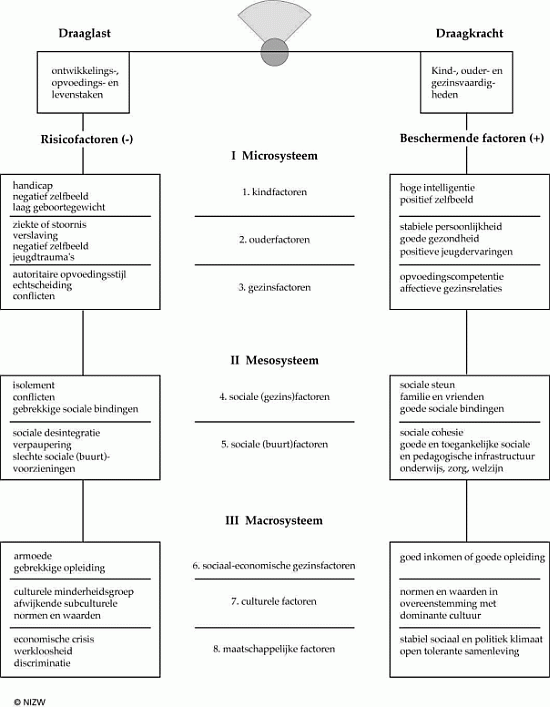 Bakker, C., Bakker, I., Terpstra, L., & van Dijke, A. (1998). Balansmodel. Geraadpleegd op 26 mei, via file:///C:/Users/ornel/Downloads/BalansmodelBakker%20(2).pdf Beroepsregels, bedrijfscodes of andere bindende voorschriftenVisie, missie, doelstellingen en doelen van de voorzieningIn het financieel jaarverslag (2016-2017) beschrijft de voorziening Nkosinathi Foundation hun visie als volgt: To have empowered and independent blind and partially sighted people fully integrated into society.De missie van de voorziening is het bieden van een ​​ondersteunend, opportunistisch en uitgebreid revalidatiemodel om het bewustzijn te vergroten waardoor blinde en slechtziende mensen onafhankelijkheid kunnen bereiken, hun potentieel ontwikkelen en de uitdagingen in verband met het verlies van zicht kunnen overwinnen.Hun drie doelstellingen zijn: Om effectief bewustzijn te creëren over de rechten en behoeften van blinden en slechtzienden, en om een ​​nuttig en breed verspreidingspreventiebewustzijn te creëren.Om een ​​ondersteunende structuur te bieden aan blinden en slechtzienden, hun families en relevante dienstverleners.Om een ​​uitgebreid rehabilitatieprogramma te bieden, dat de veranderende behoeften aanpakt en helpt bij het oplossen van de uitdagingen in verband met het aanzienlijk verlies van zicht.Enkele streefdoelen toepasselijk op de casus zijn: Het bewust maken van het belang van vroege interventie en preventie van blindheid/slechtziendheid. Bewustzijn vergroten over de waardigheid, de behoeften en de vermogens van blinde en slechtzienden.Emotionele ondersteuning bieden aan individuelen, familie en groepen.Het aanbieden van een vroegschools-ontwikkelingsprogramma.Alle diensten moet men met respect, integriteit, professionaliteit en op een zorgzame en verantwoorde wijze aanbieden. (Nkosinathi Foundation, 2016-2017)De rechten van het kind – The Children’s Charter of South AfricaHet feit dat kinderen bijzondere bescherming en zorg nodig hebben is begrijpelijk: Kinderen behoren tot de meest kwetsbare leden van de maatschappij en zijn afhankelijk van hun ouders, families en de overheid. Daarom zijn er specifieke wetten en regelgeving nodig om hun belangen te beschermen. In feite zien de meeste landen de ontwikkeling en bevordering van kinderrechten nu als essentieel voor de ontwikkeling van zorgzame en verantwoordelijke burgers. Zo verwijzen kinderrechten, net als mensenrechten in het algemeen, naar basiscriteria of -standaarden die essentieel zijn voor het ontwikkelen van het potentieel van de mensen en het behoud van hun waardigheid. According to Article Eight (Education) of The Children’s Charter of South Africa:  All children have a right to education that is in the interest of the child and to develop their talents through forma and/or informal education. Parents have the duty to become involved in their children’s education and development and to participate in their children’s education at school and at home. All children have the right to participate in the evaluation and upgrading of curricula, which respect all the traditions, cultures and values of children in South Africa.All children have the right to adequate educational facilities and transportation to such facilities should be provided to children in difficult or violent situations. (National Children's Rights Committee (South Africa), 1992, z.p.)Act Early Childhood Development -  Chapter 6Uitgaande van de No. 41 of 2007:  Children's Amendment Act, Chapter 6 is (1) De voor- en vroegschoolse educatie betekent voor de toepassing van deze wet het proces van emotionele, cognitieve, zintuiglijke, spirituele, morele, fysieke, sociale en communicatieve ontwikkeling van kinderen vanaf de geboorte tot de schoolgaande leeftijd.(2) Het zijn diensten- (a) bedoeld om de ontwikkeling van vroege kinderjaren te bevorderen; En (b) het wordt gegeven door een persoon, anders dan een ouder of verzorger van een kind, op een regelmatige basis aan kinderen tot op schoolleeftijd.(3) Een vroegtijdig ontwikkelingsprogramma voor kinderen is een programma dat gestructureerd is binnen een ontwikkelingsdienst voor vroege kinderjaren om het kind te ondersteunen en bij te leren over zaken die geschikt zijn voor de ontwikkelingsleeftijd en de stage van het kind. (Government Gazette, 2008, p.28)Act Prevention and early Intervention – Chapter 8Het voorafgaande deel kan ook gelinkt worden aan Chapter 8 uit de No. 41 of 2007:  Children's Amendment Act: (1) Preventie- en vroegtijdige interventieprogramma's moeten zich richten op- (a) het behoud van de familiestructuur van een kind; (b) het ontwikkelen van passende oudervaardigheden en de capaciteit van ouders en zorgverleners om het welzijn en het belang van hun kinderen te beschermen, met inbegrip van de bevordering van positieve, niet-gewelddadige vormen van discipline;(c) het ontwikkelen van passende ouderlijke vaardigheden en de capaciteit van ouders en zorgverleners om het welzijn en de belangen van kinderen met een handicap en chronische ziekten te beschermen; (d) het bevorderen van passende interpersoonlijke relaties binnen het gezin; (e) psychologische, revalidatie- en therapeutische programma's voor kinderen; (f) het verwaarlozen, uitbuiting, misbruik of onvoldoende toezicht op kinderen voorkomen en andere mislukkingen in het gezinsmilieu voorkomen om aan de behoeften van kinderen te voldoen; (g) het voorkomen van problemen in de familieomgeving die kinderen kunnen schaden of hun ontwikkeling nadelig beïnvloeden; (h) afleiden van kinderen weg van het kinder- en jeugdzorgsysteem en het strafrechtstelsel; En (i) het verwijderen van een kind uit de familieomgeving vermijden. (2) Preventie- en vroegtijdige interventieprogramma's kunnen omvatten- (a) gezinnen bijstaan ​​om de basisbehoeften van het leven te verkrijgen; (b) gezinnen aanmoedigen om dergelijke benodigdheden voor zichzelf te verkrijgen; (c) het verstrekken van informatie aan de gezinnen om toegang te krijgen tot diensten; (d) het ondersteunen en bijstaan ​​van gezinnen met een chronisch ziek of terminaal ziek familielid; (e) ontwikkeling van vroege kinderjaren; En (f) het welzijn van kinderen bevorderen en hun volle potentieel realiseren. (3) Preventie- en vroegtijdige interventieprogramma's moeten de deelname van gezinnen, ouders, zorgverleners en kinderen bij het identificeren en oplossen van hun problemen betrekken en bevorderen. (Government Gazette, 2008, p. 55-56)De verantwoordelijkheid van een opvoeder-begeleider met betrekking tot de hulpvragerIn de verantwoordelijkheid van een opvoeder-begeleider staan de integriteit en de ontwikkeling van de persoonskern van de hulpvrager centraal. Het begrip ‘hulpvrager’ moet men hier ruim interpreteren, het gaat niet alleen om de individuele cliënt maar ook om het cliëntsysteem. Men gaat uit van het feit dat de verantwoordelijkheid voor zichzelf van iedereen zich bevindt in de eigen persoonskern. Als die persoonskern wil ontwikkelen moeten hulpvragers beroep kunnen doen op anderen die deze kern ondersteunen, respecteren en verder tot ontwikkeling proberen brengen.De opvoeder-begeleider gaat de verantwoordelijkheid te boven brengen door te zoeken naar een methodisch-verantwoorde manier van handelen, het handelen deontologisch te verantwoorden en een goede verhouding van afstand-nabijheid te eerbieden. Enkele beginselen verwachten alsook de nodige aandacht: Gelijkwaardigheid: Men moet met iedereen op een gelijkwaardige manier omgaan.Vrijheid: Men moet de vrijheid van de hulpvrager maximaal bevorderen Emancipatie: Inspraak geven en eveneens een zo groot mogelijke zelfstandigheid toereiken.Waarachtigheid: Vertel in alle opzichten de waarheid aan anderen. Zelfontwikkeling: Men moet het sociale, fysieke en mentale welbevinden van de hulpvrager verhogen.Waardevol: Iedereen is op zijn of haar eigen manier waardevol. Privacy: Respect tonen voor de persoon en andermans bezittingen. (Sectorcommissie Hogeschoolonderwijs van de Vlaamse Onderwijsraad, z.d.)Eigen onderzoekIn het kader van de gekozen probleemstelling en onderzoeksvragen kies ik voor het houden van een interview met mama’s uit de ‘Mommy and me’ groep en het sturen van een mail naar een andere organisatie door het bevragen van informatie over hun opvoeding ondersteunend programma. Interviews met mama’s uit de groep (zie bijlage A)Voor het uitvoeren van het onderzoek zijn de mama’s van de ‘Mommy and me’ de gewenste doelgroep. Ik ondervraag hierbij vier van de zes mama’s.  Als methode om de onderzoeksgegevens te verzamelen kies ik voor het interview. Deze keuze heb ik gemaakt omdat men op deze manier een diepgaand gesprek met belangrijke factoren en beschrijvingen kan bekomen. Er is tijdens een interview de openheid voor verandering van de volgorde van vragen om zo te kunnen inspelen op het verhaal van de respondenten. De geïnterviewde krijgt op deze manier het gevoel van een normale conversatie te voeren en gaat zich vaak meer op zijn/haar gemak voelen. De structuur blijft alsook aanwezig vermits deze belangrijk is in het vergelijken van theoretische noodzaak en beroepsregels met de resultaten van de interviews. De bedoeling van deze interviews is enerzijds de mama’s de kans te geven te participeren in het opbouwen van een mogelijks komend nieuw aanbod en anderzijds om te weten te komen welke risico- en protectieve factoren er aanwezig zijn in hun leven.  Na de interviews verdeel ik de bekomen resultaten onder in micro-, meso- en macrosysteem. Ik gebruik hierbij het Balansmodel van Bakker (1997). Micro Kindfactoren: Alle mama’s hebben een kind met een visuele beperking. Ouderfactoren: Twee op vier mama’s hebben gezondheidsproblemen, de ene heeft hiv en de andere heeft tuberculose gehad. Gezinsfactoren: ¾ mama’s zijn alleenstaande en krijgen weinig tot geen hulp van de vader van het kind. MesoSociale gezinsfactoren: Op dit niveau hoor ik van alle mama’s dat men steun krijgt van familie en vrienden. Niet alleen emotionele steun maar ook financiële. Drie van de vier mama’s vertelt dat ze hun vragen in verband met opvoeding en ontwikkeling stellen aan familie, vooral aan grootmoeders en zussen. Sociale buurtfactoren: ¾ mama’s woont in een township. Men woont hier in kleine huisjes aan de rand van de stad. In sommige townships zijn er geasfalteerde wegen, elektriciteit en stenen huizen. Er zijn echter ook nog altijd townships waar geen stromend water, scholen en elektriciteit is. Er is verpaupering in dit woongebied. Men probeert dit wel tegen te gaan door het bouwen van stenen huisjes. MacroSociaaleconomische gezinsfactoren: Twee op vier mama’s geeft aan dat ze in armoede leven en een gebrekkige opleiding hebben gekregen. Ze vertellen me dat ze financieel leven van de ‘social grant’ van hun kinderen en geld dat men krijgt van familieleden. De vaders staan financieel niet in voor de kinderen. Eén mama vermeldt dat ze geld krijgt van de grootmoeder van de vader van het kind. Culturele factoren: De townships waarin drie van de vier mama’s wonen zijn een overblijfsel van de Apartheid die begin jaren ’90 van de vorige eeuw werd afgeschaft. De blanke regering plaatste in die tijd zwarten en kleurlingen in een afgezet terrein buiten de stad. Men kan dus stellen dat deze zwarte mama’s behoren tot een ‘overblijfsel’ van een culturele minderheidsgroep. Maatschappelijke factoren: ¾ mama’s is werkloos op dit moment. Eén mama gaf aan dat ze opzoek was naar werk en dat ze echt hoopte om snel een job te vinden. Na het analyseren van de interviews merkte ik op dat de mama met een goede opleiding en inkomen, in een stabiele leefomgeving woont en een stabiel gezinsleven heeft, meer energie en verantwoordelijkheid opnam voor het komen naar de supportgroep. Bij de andere mama’s is de draaglast aanzienlijk hoger dan de draagkracht. In het interview vraag ik alsook naar tips en bemerkingen voor een mogelijks komend aanbod. Ze vertellen dat ze graag opnieuw zouden deelnemen aan het programma. Het was een leerrijke en aangename ervaring. Het enige wat hen zou tegenhouden om te komen is een ziekenhuisbezoek. De mama’s hebben geen bijkomende ideeën buiten een nieuwe groep. Het idee van het verspreiden van een poster en flyer vinden ze passend en bruikbaar. Email naar de organisatie Early Inspiration (zie bijlage B)Ik contacteer de organisatie Early Inspiration na het lezen van de informatie op hun site. Zij bieden een opvoedingsondersteunend aanbod aan om de ouders te informeren over de manieren om de ontwikkeling van hun kinderen optimaal te ondersteunen, ouderschap-strategieën, disciplinerende methodes en interventies. Ik kom graag meer te weten over hun werking. Ronaasen, J. (25 mei 2017) beschrijft de organisatie in de mail als volgt:Early Inspiration is an organization with a vision to see children’s lives in South Africa changed. A vision to see the children of today developed into ambitious, confident, knowledgeable, dynamic leaders through teacher training and home visit programmes in underprivileged communities.Analyse van de mail De doelgroep waarop men zich richt zijn ouders die leven in minder bevoorrechte gemeenschappen. De deelnemers in de groep zijn tussen de 18 en 55 jaar oud. Het aantal deelnemers ligt tussen de 25 en 65. Mama’s en papa’s zijn welkom in het programma. De mensen die deelnemen zijn gedreven en leergierig. Early inspiration geloven dat elk kind een potentieel heeft. Men gaat uit van hetzelfde standpunt in het ouderopleidingsprogramma. Waarbij ze geloven dat ouders hun eerdere ervaring en kennis kunnen gebruiken in het opbouwen van verworvenheid die hun ouderlijke vaardigheden zullen verbeteren.Men gaat werkelijk in interactie met de groep. De organisatie maakt gebruik van sociale leertheorieën en staat open voor discussies. Er wordt eveneens gebruik gemaakt van verschillende methoden zoals groepswerk en community based programma’s. Ze behandelen ook verschillende onderwerpen onder andere de ouderlijke rol, hechting, communicatie, veranderende discipline maatregelen, voeding en groei monitoring, spel ontwikkeling ect.De organisatie biedt een vaststaand gratis programma aan van 8 sessies, met éen sessie per week. Een sessie duurt twee uur. Hulpbronnen en trainingsmateriaal worden benodigd. Wat me opvalt bij het analyseren van de antwoorden is dat men in deze programma’s de Xhosa taal gebruiken. Het versterkt de participatie en communicatie in de groep. Men vormt hierdoor ook culturele relevante discussies. Wanneer men kijkt naar de aanwezigheden is er 65-70% van de deelnemers dat komt naar de meeste sessies. Per sessie is er een schommeling in cijfers. Als men niet aanwezig is geeft men volgende redenen: familiale problemen, het weer, andere afspraken, transport en tijd of datum van de sessie. ResultaatWat de voorziening kan meenemen in het maken van een nieuw programma is dat Early Inspiration werkt met een vaststaand programma bestaande uit 8 sessies. De doelgroep is ruim en niet specifiek gericht op alleen mama’s. Ze geloven in de krachten en capaciteiten van de ouders en gaan hier vervolgens mee aan de slag. Er komen allerlei onderwerpen aanbod en men vraagt participatie tijdens de sessies. Men staat open voor discussie en verandering. Ze houden alsook rekening met de culturele verschillen zoals het gebruiken van het Xhosa. Alternatieven In de volgende stap is het belangrijk om na te gaan welke voor-en tegen argumenten hieraan verbonden zijn en wat men uiteindelijk als opvoeder-begeleider kan veranderen in het handelen.Voor- en tegenargumentenVervolgens som ik nu eerst de voor-en nadelen op met de daarbij horende onderliggende waarden.HandelingsalternatievenIn dit onderdeel denk ik na over alternatieven die zouden kunnen worden toegepast. Ik som ze even op. Ik stel me de volgende vragen: Wat kan me anders doen? Welke veranderen zijn nodig? Is er iets dat we moeten weglaten of toevoegen? We starten met alleen het aanvangen van huisbezoeken op afspraak en gaan zo aan de slag. Op deze manier werk je pal in de context van de gezinnen. Je gaat dus niet meer in groep werken maar eerder de thuissituatie van het gezin opzoeken.Het verspreiden van een poster en een flyer om de groep aan te kondigen en publiekelijk te maken. Dit kan men plaatsen op een openbare plaats zoals het ziekenhuis. Aldus focust men dan op een breder publiek en niet alleen bestaande cliënten. Als team besluiten we dat het onze verantwoordelijkheid niet is om de mama’s te duwen richting het komen naar de ‘Mommy and me’ groep. De mama’s kunnen zelf beslissen welke keuze ze maken. We respecteren hun keuzevrijheid en starten geen nieuwe groep. Het starten van een nieuwe aangepaste supportgroep met een andere programmering. Men kan een vaststaand gestructureerd programma gebruiken dat bestaat uit modules. Een samenwerking met lotgenoten. Blinde en/of slechtziende volwassenen die over hun kinderjaren vertellen en de ervaringen delen. Aan de hand van deze informatie kunnen de ouders de ontwikkeling van hun blinde/slechtziende kinderen beter begrijpen. De ouders kunnen de volwassenen ook vragen stellen. Het gaat hier om een uitwisseling van gedachten, gevoelens en handelen.Opnieuw nagaan wat men echt wil bereiken met deze groep. Doelstelling en doel(en) koppelen aan de feitelijke gegevens en nagaan of men hiermee werkelijk realiseert wat men wil realiseren. BesluitNa het verzamelen van voldoende informatie kan ik nu alles samenleggen. Wanneer ik naar de mogelijke overeenkomsten en verschillen kijk uit mijn aanvankelijke oordeel en de info die ik in de vorige stap heb verzameld, valt mij op dat er verschillende factoren verbonden zijn aan mijn situatie. Het is niet alleen de keuze en beslissing maken, maar er zijn ook allerlei factoren die invloed uitoefenen op het al dan niet komen naar de supportgroep. Mijn onderzoeksvraag gaat als volgt: Behoor ik als opvoeder-begeleider ouders te sturen in keuzes die ze maken in verband met hun opvoeding om de optimale ontwikkeling van een blind of slechtziend kind te bevorderen?Het meest doorslaggevende argument PROJa, want toekomstgericht is vroege begeleiding en stimulering uiterst belangrijk voor de ontwikkeling van blinde/slechtziende kinderen.Het meest doorslaggevende argument CONTRANee, de beslissing ligt bij de ouders zelf. Zij hebben de vrijheid om zelf te beslissen wat het beste is voor hun kind. Men moet de vrijheid van de hulpvrager maximaal bevorderen.Als grootste gelijkenis met mijn aanvankelijke oordeel kan ik uit onderzoek opmerken dat blindheid en slechtziendheid wel degelijk een invloed heeft op de ontwikkeling van een kind, want een goed visueel vermogen is belangrijk bij de verhoudingen tussen mens en omgeving. De gevolgen voor de ontwikkeling zijn op motorisch, sociaal-emotioneel en cognitief gebied. Wanneer men toekomstgericht gaat kijken is de gepaste stimulering en begeleiding nodig voor het bevorderen van de optimale ontwikkeling. De belangrijkste verschillen die ik waarneem zijn dat er verschillende risico- en protectieve factoren invloed uitoefenen op de situatie. Hierin zie ik vooral dat factoren op macroniveau de grootste druk leggen in het vinden van de balans tussen draaglast en draagkracht.  Bij het opstellen van een opvoedingsondersteunend aanbod moet men rekening houden met verschillende uitgangspunten en is het een groot pluspunt om de participatie van de ouders te vragen. Zij blijven diegene dat het programma zouden volgen, dus je moet hen eerst begrijpen voor je een degelijk gestructureerd programma kan creëren. Wanneer ik naar mijn eigen oordeel kijk merk ik eveneens op dat ik niet altijd geloofde in de mogelijkheden van de ouders. Het is een belangrijk uitgangspunt van opvoedingsondersteuning om met empowerment aan de slag te gaan. Je gaat de competenties van de ouders inzetten maar hen ook de ruimte geven. De kracht en deskundigheid van de ouders zijn de factoren waarmee je actief aan de slag gaat. Het is van belang aan te sluiten bij hun perspectief en visie op de situatie. Je wilt het zelfvertrouwen van de ouders versterken en de eigen verantwoordelijkheid aanspreken. Dit kan allemaal zonder de eigen keuzes van de ouders te beschadigen. Je respecteert de vrijheid en beslissingen door hierop in te spelen. Het meest doorslaggevende tegenargument kan dus opgenomen worden tijdens het waarmaken van een nieuw programma. De voorziening Nkosinathi Foundation heeft vast en zeker de capaciteiten om opnieuw een opvoedingsondersteunend aanbod aan te reiken mits men deze aanpassingen in achting houdt. En nu actie Als actie heb ik gekozen voor het maken van een poster en flyer om de groep publiekelijk open te stellen. Uit interviews komt naar voor dat de mama’s (persoonlijke communicatie, 25 & 29 mei 2017) dit alsook een goed idee vinden. Ze geven allerhande bruikbare zinvolle tips.Ouders van blinden en slechtziende kinderen moeten vaak in de ‘eyeclinic’ in het ziekenhuis vertoeven. De mama’s vertellen me dat ze in het ziekenhuis te horen hebben gekregen of gezien hebben dat er een organisatie instaat voor blinden en slechtzienden. Het lijkt hen dus een goed idee om ook deze informatie hier te delen.   Ik vraag bij het opstellen de participatie van de mama’s uit de ‘Mommy and me’ groep. Ze geven aan dat het belangrijk is te vermelden dat het komen en volgen van het programma gratis is. Een groot aantal van de bevolking leeft in armoede en men zal hierdoor sneller de stap zetten om te komen. Het artikel Ruim helft Zuid-Afrikaanse kinderen leeft in armoede geschreven door Nduru M. (8 februari 2007., al.1) geeft aan dat “Een meerderheid van de Zuid-Afrikaanse kinderen leeft in een gezin dat moet rondkomen met minder dan 800 rand (85 euro) per maand.”Het gebruiken van woorden en korte zinnen maakt het aangenamer te lezen en alsook niet te moeilijk. Zoals hierboven in de analyse vermeld staat heeft drie van de vier geïnterviewde mama’s een gebrekkige opleiding gekregen. Het spreken en begrijpen van de taal Engels verloopt niet altijd even vlot geven ze toe. Zodoende moet er voldoende informatie op de poster/flyer staan maar het mag niet overdonderd werken. De mama’s stellen voor om kort en krachtig te werken. Het moet een echte eyecatcher vormen. Wanneer je de poster voorbij wandelt moet het meteen aanspreken tot lezen. Dankzij het mailen van Early Inspiration ben ik op het idee gekomen om de poster/flyer te vertalen in Xhosa. Uit een artikel over het Xhosa (“Een klik met de Xhosa”, 27 juli 2013, al.1) blijkt dat “Circa 7,9 miljoen Zuid-Afrikanen het Xhosa spreken als moedertaal.” Na de bespreking met de mama’s en het combineren van eigen ideeën maak ik de eerste versie van de poster/flyer.Daarna nemen mijn collega’s in de voorziening het onder de loep en geven ze me hun feedback en ervaringen. Ik pas nog enkele zaken aan zoals spellingsfouten en het toevoegen, veranderen en specifiëren van nog enkele gegevens. Daaropvolgend stel ik een tweede versie op. Ik vraag eveneens de hulp aan Loyiso, een collega, bij het vertalen van de poster/flyer in het Xhosa. Hij helpt me met alle plezier. Aan de hand van de verschillende suggesties eindig ik met het resultaat dat u kan vinden in bijlage C. Na het ophangen van de poster en verdelen van de flyer kreeg de voorziening snel hierna twee nieuwe aanvragen binnen. Ik ben benieuwd wat dit nog zal brengen in de nabije toekomst. Amos, P.M. (2013). Parenting in South American and African Contexts: Chapter 4 Parenting and Culture – Evidence from Some African Communities. Intech. Geraadpleegd op 22 mei 2017, via https://cdn.intechopen.com/pdfs-wm/45760.pdf Bakker, C., Bakker, I., Terpstra, L., & van Dijke, A. (1998). Balansmodel. Geraadpleegd op 26 mei, via file:///C:/Users/ornel/Downloads/BalansmodelBakker%20(2).pdf Children's Amendment Act from 2007. (2008, 18 maart). Government Gazette. Geraadpleegd op 15 mei 2017, via http://www.gov.za/sites/www.gov.za/files/a41-07.pdf Daems, J., & Denolf, A-M. (september 2014). Visuele beperking: Visual impairment or vision impairment. Geraadpleegd op 28 mei 2017, via  file:///C:/Users/ornel/Downloads/10.GL.Visuele%20beperking.pdf Early Inspiration [website]. (2017). Geraadpleegd op 30 mei 2017, via http://www.earlyinspiration.co.za/ Gringhuis, D., Moonen, J.M.G. & van Woudenberg, P.A. (2010). Ziekten en handicaps: Slechtziende en blinde kinderen. Houten: Bohn Stafleu van Loghum. Geraadpleegd op 20 mei 2017, via https://link.springer.com/chapter/10.1007%2F978-90-313-7834-0_14?LI=true Hendrickx, V., & Van Litsenborgh, L. (2016-2017). Orthopedagogische verkenning 1 [cursus]. Antwerpen: Karel de Grote Hogeschool.Jacob, N., & Niemann, S. (2000). Helping Children Who Are Blind. California: Hesperian Health Guides. Geraadpleegd op 14 mei 2017, via http://en.hesperian.org/hhg/Helping_Children_Who_Are_BlindOpvoedingswinkel Antwerpen. (2017). Visie op opvoedingsondersteuning. Geraadpleegd op 14 mei 2017, via http://www.opvoedingswinkelantwerpen.be/files/pdf/visie-op-opvoedingsondersteuning.pdf Lemmens, M. (27 juli 2013). Een klik met de Xhosa. Geraadpleegd op 30 mei 2017, via http://stemmenvanafrika.nl/een-klik-met-de-xhosa/ Louw, A. E., & Louw D.A. (2014). Child and adolescent development (2nd ed.) Bloemfontein: Psychology Publications. National Children's Rights Committee (South Africa). (1992). The Children’s Charter of South Africa. National Children’s Rights Committee.Nduru, M. (8 februari 2007). Ruim helft Zuid-Afrikaanse kinderen leeft in armoede. Geraadpleegd op 30 mei 2017, via http://www.mo.be/artikel/ruim-helft-zuid-afrikaanse-kinderen-leeft-armoede Nkosinathi Foundation. (2016). Annual report 2016-2017. Port Elizabeth: Nkosinathi Foundation. Ruijssenaars, A.J.J.M., van den Bergh, P.M., & van Drenth J.M.L. (2012). Orthopedagogiek. Ontwikkelingen, theorieën en modellen. (pp. 203-204). Antwerpen-Apeldoorn: Garant. Sectorcommissie Hogeschoolonderwijs van de Vlaamse onderwijsraad. (z.d.). Studie 66: Opleidingsprofiel Orthopedagogie. Geraadpleegd op 15 mei 2017, via http://www.vlor.be/sites/www.vlor.be/files/studie_066_opleidingsprofiel_orthopedagogie.pdf Visio. (2017). Blind. Geraadpleegd op 17 mei 2017, via https://www.visio.org/slechtziend-of-blind/blind Vlaamse overheid. (2017). Wat is opvoedingsondersteuning? Geraadpleegd op 12 mei 2017, via http://www.expoo.be/wat-is-opvoedingsondersteuning Bijlagen Vragen interview voor mama’s uit de ‘Mommy and me’ groep. How many children do you have? Can you give some more information about your child(ren)? (age-sex-…)Are there difficulties in the upbringing of your children? What do you find is going well in educating your kids and what are the challenges? And what about your blind/partially sighted child? What are some of your feelings, thoughts about your child who is blind? Does he/she have any other disabilities?How do you think your child is developing?What are some of your worries or fears about your child – what do you think you need the most that would help you address these fears / concerns?What support systems do you have in place / Who gives you support (emotional and practical support)?If you don’t know something about the upbringing of your child, what do you do then? Would you like to know something more about the upbringing of your child? What’s going good and what are some of the problems you experience/ are currently experiencing at home?Do you live in a township?Can you describe the relationship between you and the father? And between the child and him? Or are you a single-parent?What is your source of income? May I ask how much you receive? Does the father support the child financially?Do you or your child have any health issues? Have you ever had TB?Did you go to school and until which age? What do you know about the services offered at NF? How do you think that they can benefit you and your child?Did you had expectations when coming to the mommy and me group? When you were not able to come to the mommy and me group, was there a reason? Do you like to share this reason? Is there something I could have done to make it easier for you?Would you be interested in bringing your child again to a stimulation group once / twice a week? Or do you think we need to find something else? What would prevent you from doing this?Do you have another idea of beginning with something else? Do you think pamphlets will be a good idea? Ex. In the hospital? Email naar organisatie met vragen over hun opvoedingsondersteunend aanbodMijn email Hello I am Ornella Michiels, a student from Belgium that works at Nkosinathi Foundation at the moment. I am writing my thesis about parenting programmes. I notice that it's difficult for some parents here in PE, South Africa to focus on the upbringing of the children. Now, I am interested to get some more information about your parenting programme.Would you like to answer a couple of questions, please? What vision of education support does your organisation deal with?What aims does the programme prioritize to achieve its vision?Can you give me a small summary how it looks like? How is it structured?Which target group (s) does the programme target?What are the characteristics of the attendees? What are the characteristics of the parent figures that consult the programme?Which methods are used in the programme? What content or topics are being discussed? What attitude and position does the guidance in the programme take? How do you evaluate?What is the result of the support offered in the programme?Is this programme for free? Is this a year programme? And how long does it take? Are the parents always coming to the group? Or does it happen sometimes that they are absent? And is there a reason for it?Thank you!Kind regards Ornella MichielsEmail organisatie Dear Ornella MichielsThank you for making contact with us at Early Inspiration. Early Inspiration is an organization with a vision to see children’s lives in South Africa changed. A vision to see the children of today developed into ambitious, confident, knowledgeable, dynamic leaders through teacher training and home visit programmes in underprivileged communities. The main objectives of Early Inspiration are to: -          Implement an effective teaching and learning programme which provides the practitioners with a practical understanding and knowledge of early childhood development, which supports children and enhances development.-          Provide support for parents through Early Inspiration Home-Visits and a one-on-one understanding of children’s growth and development. -          Provide support and on-going guidance for early childhood centres and schools. -          Implement research in underprivileged communities and lobby policy-makers. Please see below the answers to your questions:1.           What vision of education support does your organisation deal with?We have a developmental view of education where by we believe that every child has potential. The same viewpoint is utlised in our parent education programme whereby we believe that parents can utilize their previous experience and knowledge and build up skills that will enhance their parenting skills.2.           What aims does the programme prioritize to achieve its vision?The parents we met in the community with gave us the name, Siphuhlisa Ulwazi Lwabazali (meaning parents empowered with knowledge). To them it is a very powerful phrase and gives them strength. Which is what we aim to do.”GOAL OF PROGRAMME:“To support parents with skills and knowledge in order to confidently empower their child’s development”The following objectives are prioritised throughout the programme:·         Enhanced parental knowledge·         Improved Parent Skills·         Improved parental self esteem·         Promote Leadership skills·         Assess and explore parental needs3.           Can you give me a small summary how it looks like? How is it structured?Group sessions of parents ranging from 18 -55 years old. Generally it is mothers who attend with a few fathers attending form time to time. Sessions last 2 hours. Resources and training materials are provided.4.           Which target group (s) does the programme target?Underprivileged communities. Xhosa & Afrikaans speaking parents.5.           What are the characteristics of the attendees?They are generally from underprivileged backgrounds, unemployed/ volunteering. Eager to learnMotivated individuals.6.           What are the numbers of the parent figures that consult the programme?We have about 25-65 parents attending these sessions.Our faciliators are trained field workers/paraprofessionals or professionals with a background in childcare, social work or education7.           Which methods are used in the programme?Group work and community based programmes are used.The programmes were facilitated in Xhosa which ensured culturally relevant discussion in a medium which enhanced participation and communication amongst the group. This also allowed a platform for facilitators to engage our target population of parents in the parents’ home language. 8.           What content or topics are being discussed?Early Inspiration’s Parent Programme is a supportive & knowledge-based programme which aims at supporting, equipping and empowering parents with an understanding of their child’s development and their roles as parents. All topics are based on community needs and strengths. Topics are endorsed by evidence based research [Baker, 2014] We cover topics such as parental role, communication, attachment, alterative discipline measures, nutrition & growth monitoring, play development ect.9.           What attitude and position does the guidance in the programme take?Strengths based approach and positive attitude towards parents wishing to join the educational groups. The facilitators utilize social learning theory and group work principles to guide and lead discussions. Although suggestions and recommendations are made by the facilitator these are always discussed and debated by the group. 10.       How do you evaluate?We conduct verbal formative assessments at the end of every session to ensure that content has been conveyed and understood.Outcomes and objects are evaluated in the summative evaluation feedback form.11.       What is the result of the support offered in the programme?Confident and motivate parents who feel equipped to deal with children in several different child-parent situations. 12.       Is this programme for free? Yes, the programme is for free.13.       Is this a year programme? And how long does it take?The programme is 8 weeks long – with 8 sessions. [1 session per week]14.Are the parents always coming to the group? We generally have a core group that come every week but there are absentees and fluctuation in attendance. Parents particularly don’t come at the end of the month because it’s around pay/grant day. We generally see about 65-70% attend most of the sessions. We also have better attendance from the parents whose teachers are also at the programme. Or does it happen sometimes that they are absent? Yes that are absent for various reasons – see below.And is there a reason for it?Reasons include: Family issues/ responsibilities, Other appointments, Weather, Transport/ distance from meeting venue, Time or date of sessionPlease let me know if you have any further questions.Kind Regards, Jessica RonaasenAfbeelding van de poster en flyer in het Engels en het Xhosa.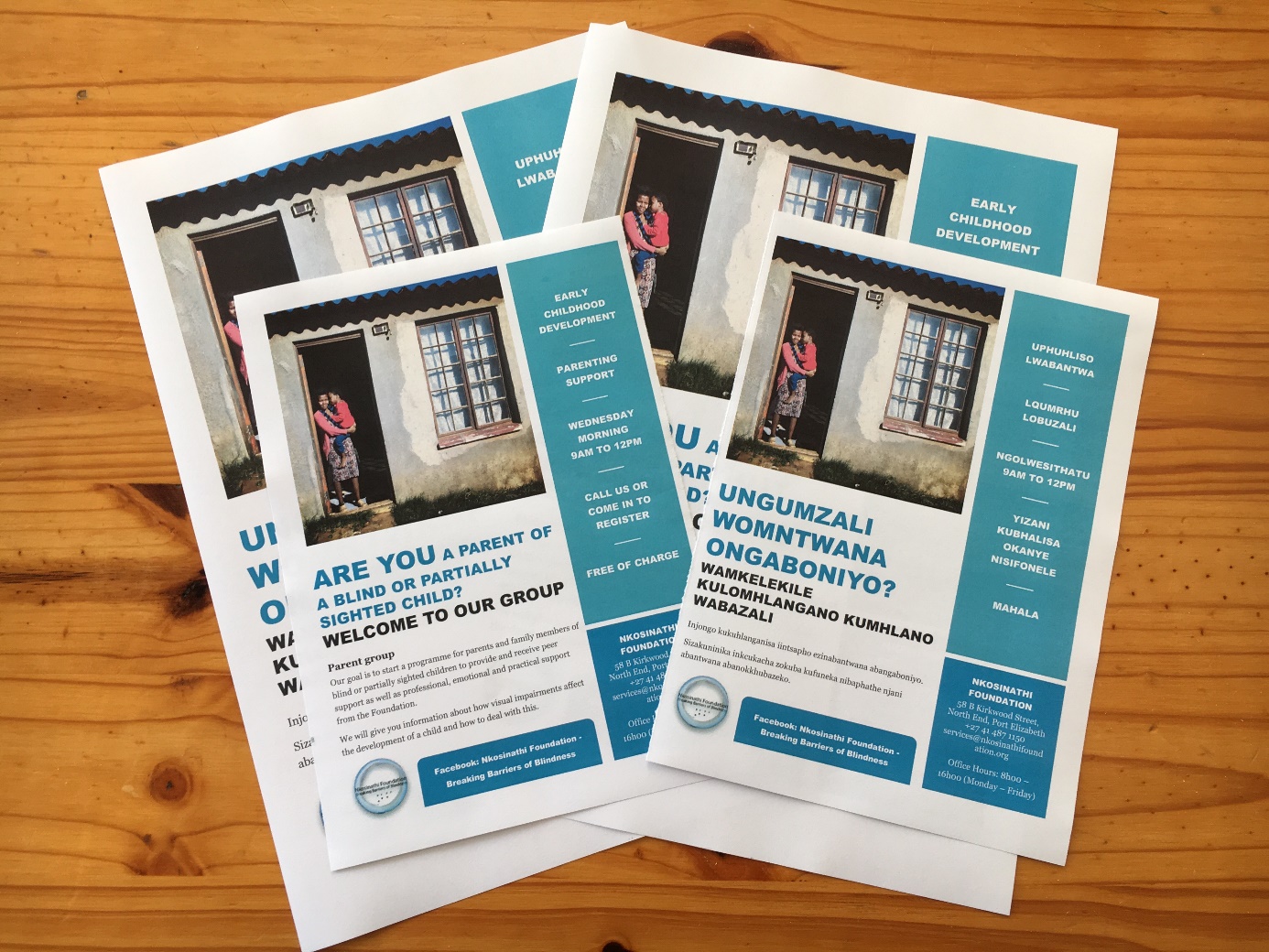 PROBehoor ik als opvoeder-begeleider ouders te sturen in keuzes die ze maken in verband met hun opvoeding om de optimale ontwikkeling van een blind of slechtziend kind te bevorderen?CONTRABehoor ik als opvoeder-begeleider ouders te sturen in keuzes die ze maken in verband met hun opvoeding om de optimale ontwikkeling van een blind of slechtziend kind te bevorderen?Ja, een ouder verdient de kans om nieuwe inzichten ten opzichte van het kind te ontdekken.Nee, de beslissing ligt bij de ouders zelf. Zij hebben de vrijheid om zelf te beslissen wat het beste is voor hun kind. Men moet de vrijheid van de hulpvrager maximaal bevorderen.Ja, want jonge kinderen rekenen nog op de begeleiding van de ouders. Nee, want het kan fout zijn om me te mengen in andermans zaken. Ja, het is een onderdeel van het ouderschap om  zorg te dragen of een kind te ondersteunen vanaf de geboorte tot de volwassenheid bijhorende de fysieke, emotionele, sociale en intellectuele mogelijkheden.Nee, je moet als opvoeder-begeleider de afstand-nabijheid respecteren. Het is niet goed om te betrokken te zijn in een situatie.Ja, want toekomstgericht is vroege begeleiding en stimulering uiterst belangrijk voor de ontwikkeling van blinde/slechtziende kinderen.Nee, want ouders zouden de taak van opvoeder op zich moeten nemen.Ja, als stagiaire ben ik doordachtzaam. Ik wil de ouders vooruitgang bieden en niet laten vastzitten in hun huidige situatie. Nee, als maatschappij respecteer je de eigenheid van de mens.Ja, het is belangrijk de ouders mee te geven wat de gevolgen zijn voor de ontwikkeling van het blinde/slechtziende kind. Nee, ik moet de eigen keuzes van de mama’s respecteren.Ja, in deze situatie is het de taak van de begeleider om de kinderen te beschermen en preventief maatregelen te nemen voor hun veiligheid en ontwikkeling.Nee, want de verantwoordelijkheid van de opvoeding ligt bij de moeder van het kind. Zij hanteert waarden en normen die ze zelf heeft gekregen uit haar eigen opvoedings- en ontwikkelingsgeschiedenis.Ja, blindheid/slechtziendheid heeft invloed op de motorische, sociaal-emotionele en cognitieve ontwikkeling van het kind. Nee, want de vertrouwensband tussen opvoeder en cliënt kan beschadigd worden.Ja, het kan zijn dat de mama’s niet genoeg kennis en inzicht hebben over de opvoeding van een blind/slechtziend kind.Nee, want je kan de ouders geen eisen opleggen of dwingen tot het volgen van een programma. Ja, want ik als opvoeder-begeleider ben verantwoordelijk voor het welzijn van de kinderen.Nee, want het is van belang de mama’s inspraak te geven en de zelfstandigheid te bieden om zelf een keuze te maken. We werken emancipatiegericht. Ja, volgens de kinderrechten hebben de ouders de plicht om te participeren in de ontwikkeling en opvoeding van het kind.Nee, het kan een verstoring van de culturele gedachtegang tot stand brengen. Ja, de groep is gebaseerd op het voorkomen van problemen in de familieomgeving die kinderen kunnen schaden of hun ontwikkeling nadelig beïnvloeden.Ja, de voorziening wil als doel bewustmaking van het belang van vroege interventie en preventie van blindheid/slechtziendheid realiseren.Ja want in de begeleiding van deze kinderen is het van belang de kinderen te helpen aanvaarden en begrijpen wat de beperking inhoudt en hoe men deze een plaats kan geven in hun leven.Ja, de eigen keuzen van de mama’s respecteren kan ik alsook doen wanneer het programma empowerend zal werken.  